Objednávka č.  543/2023na faktuře uvádějte vždy č. objednávkyObjednatel	DodavatelMěsto Nový Bydžov	Obchodní firma : Jágl Jaroslav - obkladačské práce	Masarykovo náměstí 1	Sídlo :	  Jánská 1460/504 01 NOVÝ BYDŽOV			  Nový Bydžov			  50401 Nový Bydžov  IČ :         00269247	IČ : 	15607593DIČ : CZ00269247	DIČ :  Plátce DPHLhůta plnění : 11.12.2023 -22.12.2023		Cena s DPH : 100 905,00Kč 			Dne: 11.12.2023Vyřizuje / tel. :Akceptace dne 11.12.2023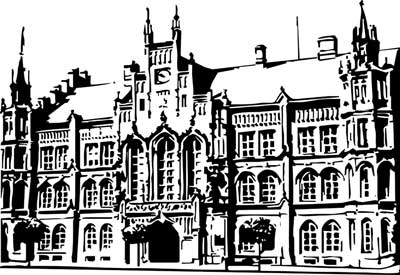 Město Nový BydžovMasarykovo náměstí 1, 504 01 Nový BydžovID schránky v ISDS: 2umb8hkObjednáváme u Vás stavební úpravy městského bytu č. 2 (havarijní stav) v bytovém domě č. p. 638,
ul. Na Staré Cidlině v Novém Bydžově – demontáž kuchyňské linky, výměna obkladu za kuchyňskou linkou, odstranění tapet ze stěn, výměna obkladů a dlažby v koupelně a WC, oprava vodoinstalací
a kanalizace, výmalba celého bytu.ODPAPoložkaZPÚZORJORGORGKč3612517103030303        100 905,00Předběžnou kontrolu provedl a nárok schválil:Předběžnou kontrolu provedl a nárok schválil:Předběžnou kontrolu provedl a nárok schválil:Předběžnou kontrolu provedl a nárok schválil:Předběžnou kontrolu provedl a nárok schválil:Předběžnou kontrolu provedl a nárok schválil:Příkazce operace: 11.12.2023 15:19:01Příkazce operace: 11.12.2023 15:19:01Příkazce operace: 11.12.2023 15:19:01Příkazce operace: 11.12.2023 15:19:01Příkazce operace: 11.12.2023 15:19:01Příkazce operace: 11.12.2023 15:19:01Správce rozpočtu:  Správce rozpočtu:  Správce rozpočtu:  Správce rozpočtu:  Správce rozpočtu:  Správce rozpočtu:  Datum: 11.12.2023Datum: 11.12.2023Datum: 11.12.2023